附件：祁阳一中校友基本信息表祁阳一中校友基本信息表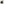 联系方式：桂发元：13204967188  邓景荣：13787656776；邮箱： qyyz3239318@163.com姓  名姓  名性  别照  片出生年月（  岁）出生年月（  岁）民  族照  片籍  贯籍  贯文化程度照  片入党时间入党时间参加工作时间照  片任现职 时  间任现职 时  间邮政编码照  片电子邮箱电子邮箱联系方式照  片专业技术职务专业技术职务专业技术职务熟悉专业有何专长熟悉专业有何专长熟悉专业有何专长学历学位学历学位全日制教育学历学位学历学位毕业院校系及专业学历学位学历学位在职 教育学历学位学历学位毕业院校系及专业单位及职务（技术职称）单位及职务（技术职称）单位及职务（技术职称）分管工作分管工作分管工作通讯地址通讯地址通讯地址工作简历典型事迹